淮北市地方标准DB 3406/T XXXX—XXXX鳜鱼养殖技术规程XXXX - XX - XX发布XXXX - XX - XX实施淮北市市场监督管理局  发布前言本文件按照GB/T 1.1—2020《标准化工作导则  第1部分：标准化文件的结构和起草规则》的规定起草。本文件由淮北市市场监督管理局提出。本文件由淮北市农业农村局归口。本文件起草单位：安徽蓬达渔业有限公司、安徽省中智科标准化研究院有限公司。本文件主要起草人：王夺标。范围本标准规定了鳜鱼饲养的环境条件及饲养、病害防治技术。本标准适用于鳜鱼的池塘饲养。规范性引用文件GB 11607 渔业水质标准NY 5051 无公害食品 淡水养殖用水水质NY 5071 无公害食品 渔用药物使用准则NY/T 5361 无公害农产品 淡水养殖产地环境条件SC/T 1032.5 鳜鱼养殖技术规范 苗种《水产养殖质量安全管理规定》 中华人民共和国农业部令 第31号术语和定义环境条件环境要求选择交通便利、电力充沛、阳光充足、水样丰富、水质优良，环境条件符合NY/T 5361的要求。水质水源水质符合GB 11607的规定。池塘水质应符合NY 5051的规定，其中水体溶氧≥6.0mg/L，pH为6.5-8.5，透明度≥30cm。池塘饲养池塘条件形状以长方形、东西向为宜，面积1000m2-3000m2，池深1.5m-2.5m，池底淤泥厚度≤20cm。主养鳜鱼池塘最好要有微流水条件，或按需要配置增氧机和饵料鱼培育塘，在池塘四周种植一些沉水性水生植物，如鸭舌草、轮针黑藻等。池塘消毒冬季或早春进行，水深1m以下使用生石灰100kg/667m3-150kg/667m3或漂白粉15kg/667m3全池泼洒。池塘清整注水放种前4天-7天注水至1.0m深。鳜鱼养殖池与饵料培育池的配比鳜鱼饲养池与饵料培育池的面积比通常为1：4或1：5。鱼种放养鱼种质量鱼种的质量应符合SC/T 1032.5的规定。放养密度主养放养密度根据池塘条件、饵料鱼供应量、饲养方式、产量指标和管理技术水平而定。以每667m2放养全长7cm-10cm规格的鳜鱼种800尾-1200尾，混养适量的鲢鳙鱼种为宜。套养在小杂鱼较多的其它鱼池内，每667m2套养7cm-10cm规格的鳜鱼种30-50尾。鱼种消毒使用100mg/L-200mg/L福尔马林浸泡鱼种，浸泡时间20min-30min；也可用1%-3%食盐，浸泡5min-10min；或30mg/L-50mg/L的1%聚维酮碘（PVP-I）浸泡10min-15min。饵料与投饵饵料鱼品种和质量以活的其它长体型的鱼类为饵料，如鲫鱼、鲤鱼、鳙鱼等。饵料鱼全长在鳜鱼种全长的50%以内。饵料鱼的来源从配套的饵料鱼培育中分期分批培育成的小鱼或外购。饵料鱼放养密度为保证投喂的饵料鱼规格适宜，要经常检查鳜鱼的摄食和生长情况。对饵料鱼的生长及规格，采用调整密度和投饲量来控制，养殖密度为常规鱼的6—8倍，通常100尾/亩左右，投放人工饲料。投喂方法鳜鱼放养前15—20天，在池塘中培育前期饵料鱼，以便鱼种下塘时由适口饵料，饵料鱼下塘前应用1%-3%的食盐进行消毒处理。鳜鱼放养后应及时向池中投放饵料鱼，每天投喂一次，投喂量以满足鳜鱼4—5天适量为宜，否则鱼体易患病引起大批死亡。每年7-9月是鳜鱼生长旺季，食量大，应适时增加投喂量；冬季鳜鱼摄食强度和生长速度减缓，可适当减少投喂量。每月定期检测鳜鱼生长速度，若发现饵料鱼不足或不适口影响鳜鱼生长时，应及时调整。鳜鱼鱼饵料鱼尾数之比为1:5或1:10,。为保证未吃完的饵料鱼能正常生长，应同时投喂适量的菜籽饼。水质调节每15D左右加水一次，每次加水水深20cm -30cm；水质恶化时还应及时更换新水，每次的换水量不超过原水位的1/3。泼洒生石灰。生石灰保持水质具有适宜的碱度和硬度。每隔20D施用1次生石灰，每667m2水面用量15kg-20kg，兑水成乳全池泼洒。2000m2—3000m2鱼池水面要配置3KW搅水式增氧机1台。使用微生态制剂。日常管理按4.5、4.6做好投饲管理和调节水质，每天早晚巡塘，观察池塘水质和鱼的活动及摄食情况，按《水产养殖质量安全管理规定》填写生产记录。病害防治预防贯彻预防为主，防治结合的原则；鱼种引进、放养时要严格进行检疫和消毒；池塘、网箱和工具应严格消毒；细致操作，避免创伤；保持良好的环境条件。在鱼病流行季节（5月—10月）采取定期泼洒30mg/L生石灰或投喂药饵等措施预防鱼病发生。对细菌、寄生虫病可分别选用0.7mg/L硫酸铜和硫酸亚铁制剂、0.2mg/L-0.4mg/L B型灭虫灵、1mg/L漂白粉或10mg/L福尔马林等。治疗渔药渔药的使用和休药期按NY 5071的规定执行。常见病害及治疗方法鳜鱼常见病害及治疗方法见表1，使用药物后应按《水产养殖质量安全管理规定》填写用药记录。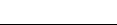 ICS  65.150CCS  B50/59 3406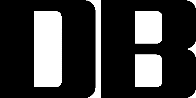 疾病类别症状防治方法休药期注意事项败血症病鱼体表光滑，鳍条和臀鳍基部充血，有时口腔、上下颌、鳃盖、眼眶及体表两侧充血，肝、脾、肾肿大，肝肾颜色变浅呈淡红色。可用二氯异氰脲酸钠（优氯净）0.5mg/kg或漂粉精0.4-0.5mg/kg全池泼洒，同时在100kg饲料中加10kg灰茎辣蓼（粉碎后温水浸泡）均匀拌和、晾干，于15：00~16：00按鱼体重10%投喂池塘中饵料鱼，连喂2~3d。烂鳃病鳃丝末端溃烂成残缺不全，鳃丝软骨外露，鳃烂处常黏附污泥，看上去很脏。病鱼鳃盖内表皮往往充血发炎，严重者鳃盖中央部位的内表皮溃烂，形成一个不规则透明小窗。①用五倍子2mg/kg-4mg/kg，磨碎后浸泡过夜全池泼洒；②用2.5%食盐水浸泡10min-20min；用二氟异氰尿酸钠0.3mg/L-0.6mg/L，全池泼洒，每天一次，连续3d二氟异氰尿酸钠≥10d肠炎病病鱼不摄食，体色发黑，浮游于水面，肠道有气泡及积水，病鱼的直肠至肛门段充血红肿；严重时整个肠道肿胀，呈紫红色，轻压腹部有黄色黏液和血脓流出。病因常是鳜鱼食了带肠炎病的饵料鱼而受感染，或因饥饿后又饱食引发该病。。①加强鳜鱼的饲养管理，不要让鳜鱼时饥时饱。选择适口饵料鱼，以防过大规格的饵料鱼擦伤肠腔诱发鱼病。  ②将鳜鱼池和饵料鱼池的水体予以消毒。可用漂白精或二氧化氯或二溴海因等，全池泼洒，每半月消毒一次。  ③饵料鱼投喂前用10%食盐水进行浸洗消毒处理，并清除病、残、弱饵料鱼，消灭传染源。   ④给饵料鱼投药饵：每100kg饲料添加大蒜素0.1kg，连续投喂5-7d。吞食药饵后再被鳜鱼吞食，使鳜鱼间接食药得以治疗。车轮虫病寄生在皮肤和鳍条上，往往使鱼体表出现苍白色、鳍条充血、腐烂失去游泳和摄食能力，病鱼头朝上、尾朝下在水中旋转翻滚，离群独游，最后会失去平衡与摄食能力而死亡。①用100g/m3甲醛溶液浸洗鱼体5~10min；   ②用20g/m3新洁尔灭溶液浸洗鱼体5~10min；   ③用硫酸铜0.5g/m3和硫酸亚铁0.2g/m3合剂，全池泼洒。